Binary arithmeticAddition Subtraction  MultiplicationDivisionSee also: https://ryanstutorials.net/binary-tutorial/binary-arithmetic.phpAdditionAdding unsigned numbersAdding unsigned numbers in binary is quite easy. Recall that with 4 bit numbers we can represent numbers from 0 to 15. Addition is done exactly like adding decimal numbers, except that you have only two digits (0 and 1). The only number facts to remember are that0+0 = 0, with no carry,
1+0 = 1, with no carry,
0+1 = 1, with no carry,
1+1 = 0, and you carry a 1.so to add the numbers 0610=01102 and 0710=01112 (answer=1310=11012) we can write out the calculation (the results of any carry is shown along the top row, in italics).SubtractionBinary SubtractionSubtraction and Borrow, these two words will be used very frequently for the binary subtraction. There are four rules of binary subtraction.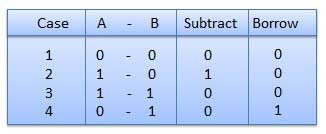 Example − Subtraction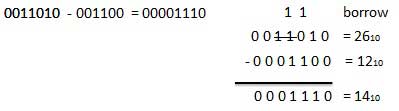 MultiplicationMultiplying unsigned numbersMultiplying unsigned numbers in binary is quite easy. Recall that with 4 bit numbers we can represent numbers from 0 to 15. Multiplication can be performed done exactly as with decimal numbers, except that you have only two digits (0 and 1). The only number facts to remember are that 0*1=0, and 1*1=1 (this is the same as a logical "and").Multiplication is different than addition in that multiplication of an n bit number by an m bit number results in an n+m bit number. Let's take a look at an example where n=m=4 and the result is 8 bitsBinary DivisionBinary division is similar to decimal division. It is called as the long division procedure.Example − Division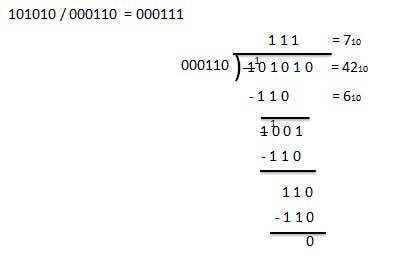 DecimalUnsigned Binary   1  (carry)   06  +07   13  110  (carry)  0110 +0111  1101DecimalBinary  10  x6  60     1010    x0110     0000    1010   1010 +0000      0111100